Speaking and ListeningTalk about experiences giving detail and using descriptive language.Think of a range of questions to ask a visitor.To work in a group, listening, taking turns and volunteering ideas.Listen and build on what a previous speaker has said.To retell a story using linking words, to perform a poem.To begin to recognise that formal and informal situations require different language.ReadingTo decode automatically, reading unknown words using their phonics knowledge.Read aloud with fluency, accuracy and expression.Comment on plot, setting and characters in familiar and unfamiliar stories.Recount main themes and events.Comment on the structure of the text.Draw simple inferences from the events and characters’ actions.Use commas, question marks and exclamation marks to vary expression.Recognise quotation marks and read speech with a character voice.Identify past and present tense.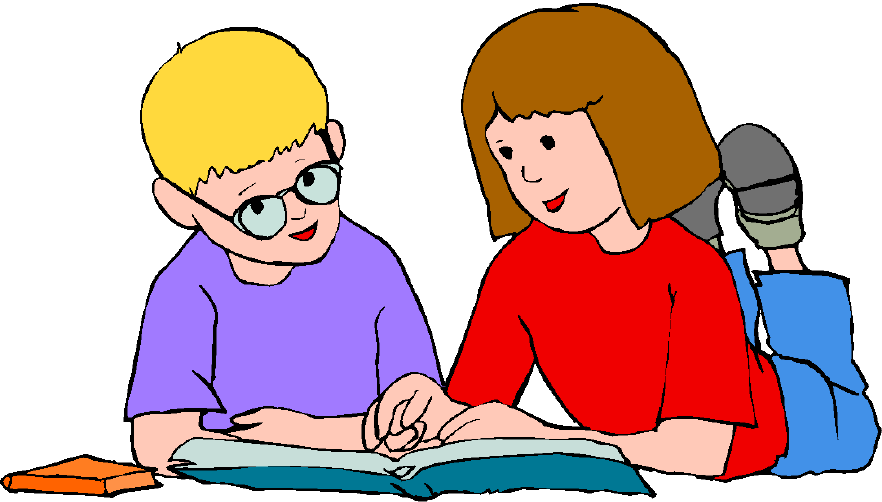 Use contents and index pages to locate information in non-fiction.Be secure reading words using their Year 2 Phonics.WritingTo write narratives about personal experiences and those of others, both real and fictional.To think, say, write, read (check) in order to maintain form in their writing.Write different kinds of sentences: statement, question, exclamation, command.Use expanded noun phrases to add description and specification.Use conjunctions (when, if, that, because, or) for subordination.Correct and consistent use of present tense and past tense.Correct use of verb tenses.Correct and consistent use of a wider range of punctuation: capital letters, full stops, questions marks, exclamation marks and commas in a list.Be able to use an apostrophe for omission of letters (wasn’t) and for simple possession (Luke’s car).Understand speech marks.Handwriting to be the correct size, beginning to be joined, numbers and letters formed correctly.Can spell year 2 words using phonic skills, spell words with prefixes and suffixes, and spell compound and plural words.MathematicsCompare and order numbers up to 100.Read and write all numbers to 100 in digits and words.Say 10 more/less than any number to 100.Count in multiples of 2, 3, 5 and 10 from any number up to 100.Recall and use multiplication and division facts for 2, 5 and 10 times tables.Recall and use +/- facts to 20.Recognise place value of any 2-digit number.Add and subtract:2-digit and 1-digit numbers (43+6)2-digit and 10s numbers (45-20)Two 2-digit numbers (13+34)Three 1-digit numbers (4+5+7)Recognise and use inverse (14+5=19, so 19-5=14  -  3x5=15 so 15÷3=5)Calculate and write multiplication and division maths stories using multiplication tables.Recognise, find, name and write 1/3; 1/4; 2/4; 3/4.Recognise equivalence of simple fractions (2/4 = ½)Solve problems involving the four operations, applying their increasing knowledge of mental and written methods.Shape, Space, Measure & Data:Tell the time to five minutes, including quarter past/to.Know months of the year in order.Use different coins to make the same amount – e.g. make 50p in different ways.Read scales in divisions of ones, twos, fives and tens when measuring.To describe the properties of a range of 2d and 3d shapes including recognising lines of symmetry and right angles.Interpret and construct simple pictograms, tally charts, block graphs and simple tables.Use mathematical vocabulary (angle, quarter turn, clockwise, anti-clockwise) to describe position and movement.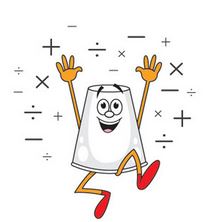 